UE11EC4 – TD2 – Les traces en histoireLe thème "Et avant la France ?"1) Quelle est la première trace humaine connue sur le territoire français ?2) 52 avant J.-C. est-elle une année de rupture ?3) Les Gaulois sont-ils devenus des Romains ?4) Qu’appelle-t-on la « christianisation » ? Quand est-elle intervenue en Gaule romaine ?5) Pourquoi l'expression (longtemps employée) "les invasions barbares" est-elle à éviter ?6) Trois siècles après la disparition de l'Empire romain, Charlemagne a-t-il voulu recréer l'empire romain ?B) Les traces en histoireTrace, document, archive, sourceLes traces de l'occupation ancienne du territoire français (Préhistoire, Gaule) (voir documents)Les traces dans l'histoire (voir tableau général pour les séances de l’UE11EC4).C) Les Rendez-vous de l'Histoire de Blois (vendredi 6 octobre 2023)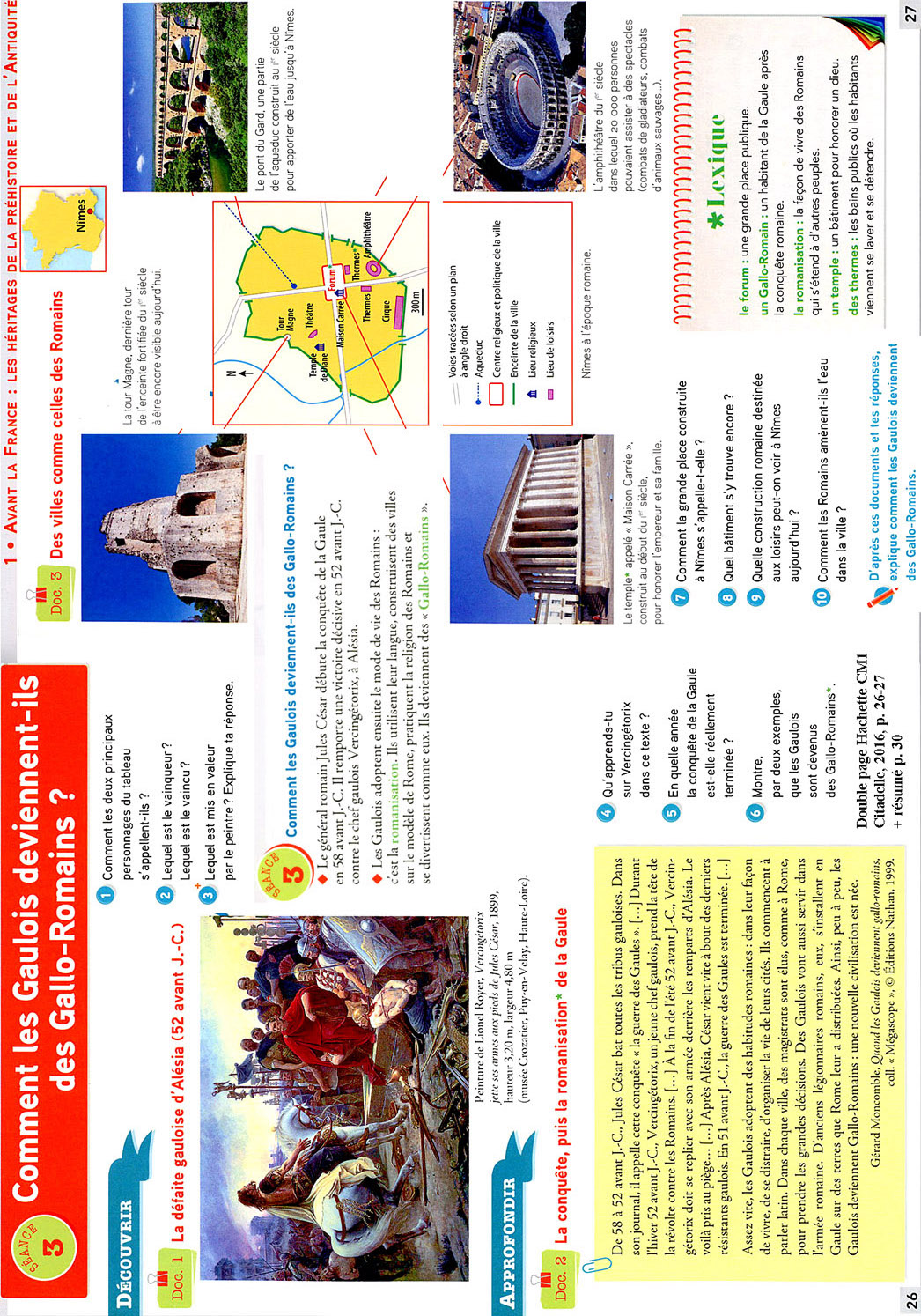 Classe de CM1Classe de CM1Repères annuels de programmationDémarches et contenus d’enseignementThème 1Et avant la France ?Quelles traces d’une occupation ancienne du territoire français ?Celtes, Gaulois, Grecs et Romains : quels héritages des mondes anciens ? Les grands mouvements et déplacements de populations (IV-Xe siècles). Clovis et Charlemagne, Mérovingiens et Carolingiens dans la continuité de l’empire romain. À partir de l’exploration des espaces familiers des élèves déjà réalisée au cycle 2, on identifie des traces spécifiques de la préhistoire et de l’histoire dans leur environnement proche, pour situer ces traces dans le temps et construire des repères historiques qui leur sont liés. On confronte rapidement ces traces proches à des traces préhistoriques et historiques différentes relevées dans un autre lieu en France, pour montrer l’ancienneté du peuplement et la pluralité des héritages. On se centrera ensuite sur les Gaules, caractérisées par le brassage de leurs populations et les contacts entre Celtes, Gaulois et civilisations méditerranéennes. L’histoire de la colonisation romaine des Gaules ne doit pas faire oublier que la civilisation gauloise, dont on garde des traces matérielles, ne connait pas de rupture brusque. Les apports de la romanité sont néanmoins nombreux : villes, routes, religion chrétienne (mais aussi judaïsme) en sont des exemples. On n’oublie pas d’expliquer aux élèves qu’à partir du IVe siècle, des peuples venus de l'est, notamment les Francs et les Wisigoths, s'installent sur plusieurs siècles dans l'empire romain d'Occident, qui s'effondre définitivement vers la fin du Ve siècle.Clovis, roi des Francs, est l’occasion de revisiter les relations entre les peuples dits barbares et l’empire romain, de montrer la continuité entre mondes romain et mérovingien, dont atteste le geste politique de son baptême. Charlemagne, couronné empereur en 800, roi des Francs et des Lombards, reconstitue un empire romain et chrétien.